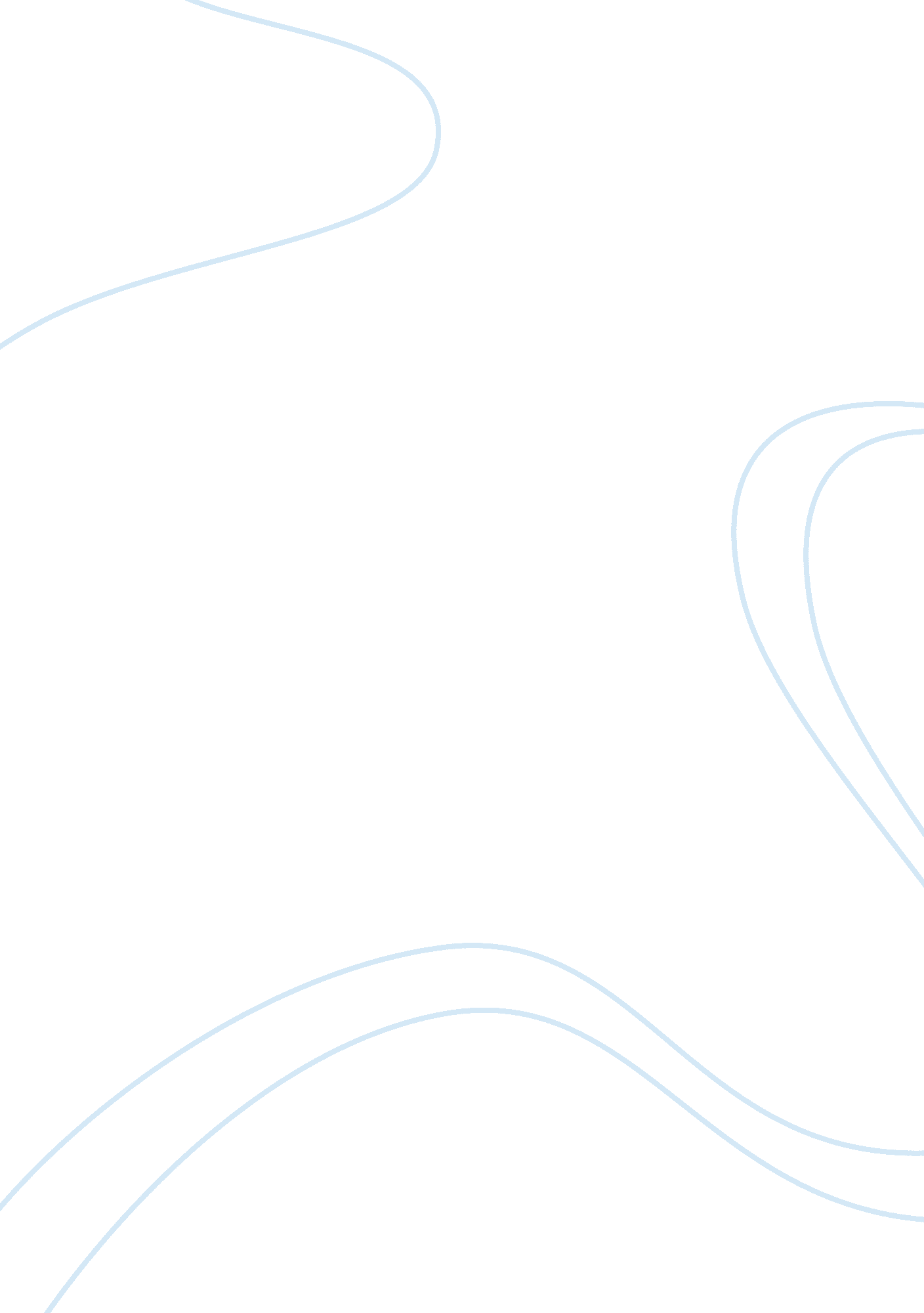 WritingHealth & Medicine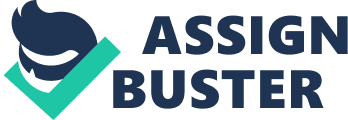 College: Personal Views on Circumcision There have viewpoints about circumcision. These opinions are instigated by medical, religious and cultural points of view. Depending on how one sees circumcision, every person has his or her own viewpoint about it. There are those who argue that circumcision is a painful mutilation and should not be practiced. However, many people link circumcision with bravery, and they see it as a transition from childhood to adulthood. ` 
In my own point of view, I think that circumcision is good for every man. From my own experience, it is hygienic, and has several medical benefits. I strongly believe that the warm moist space underneath the foreskin is a prime breeding zone for bacteria. Thus, it can harbor organisms that can transmit sexually transmitted diseases. Once a man gets rid of his foreskin, this would be avoided. As well, circumcision is hygienic since once the foreskin is removed, the cheese-like, foul smelling substance will never accumulate. However, this could contribute to infections between partners, and can even cause cancer. Circumcised men find it easy to keep their bodies hygienic contrary to uncircumcised men. It is worth noting that the fact that circumcised men keep off bacteria and other disease causing microorganisms, it is true to say that circumcision reduces transmission of HIV/AIDS. Uncircumcised men are at a higher risk of contracting STIs, than circumcised ones. 
My view on circumcision has been influenced by medical studies. The basis of these views is primarily medical, and has been proved to be true. After reading a lot of studies regarding circumcision, I came to realize that it promotes healthy living. For this reason, circumcision should be practiced by all men if at all they mind about their hygiene. 